RESOLUCIÓN MEDIANTE LA CUAL EL PLENO DEL INSTITUTO FEDERAL DE TELECOMUNICACIONES AUTORIZA A TELEVISIÓN DIGITAL, S.A. DE C.V., LA INCLUSIÓN DE UN NUEVO CANAL DE PROGRAMACIÓN EN M ULTIPROGRAMACIÓN, PARA BRINDAR ACCESO A SU CAPACIDAD EN MULTIPROGRAMACIÓN A MVS NET, S.A. DE C.V. COMO TERCERO, EN LAS TRANSMISIONES DE LA ESTACIÓN DE TELEVISIÓN CON DISTINTIVO DE LLAMADA XHTDJA-TDT, EN GUADALAJARA Y ÁREA METROPOLITANA, JALISCO.ANTECEDENTESDecreto de Reforma Constitucional.- El 11 de junio de 2013, se publicó en el Diario Oficial de la Federación (DOF) el “Decreto por el que se reforman y adicionan diversas disposiciones de los artículos 6o., 7o., 27, 28, 73, 78, 94 y 105 de la Constitución Política de los Estados Unidos Mexicanos, en materia de telecomunicaciones” (Decreto de Reforma Constitucional), mediante el cual se creó el Instituto Federal de Telecomunicaciones (Instituto), como un órgano autónomo que tiene por objeto el desarrollo eficiente de la radiodifusión y las telecomunicaciones;Decreto de Ley.- El 14 de julio de 2014, se publicó en el DOF el “Decreto por el que se expiden la Ley Federal de Telecomunicaciones y Radiodifusión, y la Ley del  Sistema Público de Radiodifusión del Estado Mexicano; y se reforman, adicionan y derogan diversas disposiciones en materia de telecomunicaciones y radiodifusión” (Decreto de Ley), el cual entró en vigor el 13 de agosto de 2014;Estatuto Orgánico.- El 04 de septiembre de 2014, se publicó en el DOF el “Estatuto Orgánico del Instituto Federal de Telecomunicaciones” (Estatuto Orgánico), mismo que entró en vigor el 26 del mismo mes y año, el cual se modificó por última vez el 07 de diciembre de 2018;Política para la Transición a la Televisión Digital Terrestre.- El 11 de septiembre de 2014, se publicó en el DOF la “Política para la Transición a la Televisión Digital Terrestre” (Política TDT);Lineamientos Generales para el Acceso a la Multiprogramación.- El 17 de febrero de 2015, se publicaron en el DOF los “Lineamientos Generales para el Acceso a la Multiprogramación” (Lineamientos);Título de Concesión.- El 18 de diciembre de 2017, el Instituto otorgó a favor de Televisión Digital, S.A. de C.V. (Concesionario) un Título de Concesión para usar, aprovechar y explotar con fines comerciales el canal de televisión 34 (590-596 MHz), con distintivo de llamada XHTDJA-TDT, en Guadalajara y Área Metropolitana, Jalisco, con vigencia de 20 años, contados a partir de la fecha de expedición y hasta el 18 de diciembre de 2037;Autorización de Acceso a la Multiprogramación.- El 20 de junio de 2018, mediante Acuerdo P/IFT/200618/433, el Pleno del Instituto autorizó al Concesionario el acceso a la multiprogramación en el canal de transmisión 34 (590-596 MHz), en la estación con distintivo de llamada XHTDJA-TDT, para realizar la transmisión de los canales de programación “Multimedios”, “Milenio TV” y “Teleritmo” generados por el propio solicitante;Listado de Canales Virtuales.- El 30 de octubre de 2018, se publicó en el sitio electrónico del Instituto la actualización del Listado de Canales Virtuales asignados por la Unidad de Medios y Contenidos Audiovisuales (UMCA), de acuerdo con el cual se corrobora la asignación al Concesionario del canal virtual 6.1 para la estación objeto de esta Resolución;Solicitud de Multiprogramación.- El 31 de octubre de 2018, el Concesionario presentó ante el Instituto un escrito mediante el cual solicita autorización para incluir un nuevo canal de programación en multiprogramación, identificado como “MVS TV”, en las transmisiones de la estación con distintivo de llamada XHTDJA-TDT, al que la oficialía de partes asignó el número de folio 051525 (Solicitud de Multiprogramación);Solicitud de Opinión a la Unidad de Competencia Económica.- El 13 de noviembre de 2018, mediante oficio IFT/224/UMCA/834/2018, la UMCA solicitó a la Unidad de Competencia Económica (UCE) del Instituto, emitir la opinión correspondiente a la Solicitud de Multiprogramación;Aviso de Inicio de Transmisiones en Multiprogramación.- El 15 de noviembre de 2018, el Concesionario presentó ante el Instituto un escrito mediante el cual informó del inicio de transmisiones de los canales de programación “Milenio TV” y “Teleritmo” autorizados mediante el acuerdo referido en el antecedente VII, al que la oficialía de partes asignó el número de folio 053477;Opinión de la UCE.- El 29 de noviembre de 2018, mediante oficio IFT/226/UCE/DG-COEC/074/2018, la UCE remitió a la UMCA la opinión en materia de competencia económica y libre concurrencia correspondiente a la Solicitud de Multiprogramación.En virtud de los Antecedentes referidos y,CONSIDERANDOPrimero.- Competencia del Instituto. Conforme lo dispone el artículo 28, párrafos décimo quinto y décimo sexto, de la Constitución Política de los Estados Unidos Mexicanos (Constitución), el Instituto es un órgano autónomo, con personalidad jurídica y patrimonio propio, que tiene por objeto el desarrollo eficiente de la radiodifusión y las telecomunicaciones. Para tal efecto, tiene a su cargo la regulación, promoción y supervisión del uso, aprovechamiento y explotación del espectro radioeléctrico, las redes y la prestación de los servicios de radiodifusión y telecomunicaciones, así como del acceso a infraestructura activa, pasiva y otros insumos esenciales, garantizando lo establecido en los artículos 6o. y 7o. de la propia Constitución.Asimismo, el Instituto es la autoridad en materia de competencia económica de los sectores de radiodifusión y telecomunicaciones, por lo que, entre otros aspectos, regulará de forma asimétrica a los participantes en estos mercados con el objeto de eliminar eficazmente las barreras a la competencia y la libre concurrencia e impondrá límites al concesionamiento y a la propiedad cruzada que controle varios medios de comunicación que sean concesionarios de radiodifusión y telecomunicaciones que sirvan a un mismo mercado o zona de cobertura geográfica.Por su parte, el artículo 158 de la Ley Federal de Telecomunicaciones y Radiodifusión (Ley), establece que el Instituto otorgará autorizaciones para el acceso a la multiprogramación a los concesionarios que lo soliciten, conforme a los principios de competencia y calidad, garantizando el derecho a la información y atendiendo de manera particular la concentración nacional y regional de frecuencias.De conformidad con lo establecido por los artículos 15, fracción XVII y 17, fracción I, de la Ley, corresponde al Pleno del Instituto la facultad de autorizar el acceso a la multiprogramación a los concesionarios que lo soliciten.Ahora bien, conforme al artículo 37 del Estatuto Orgánico, corresponden originariamente a la UMCA las atribuciones conferidas a la Dirección General de Política y Procedimientos Regulatorios en Medios y Contenidos Audiovisuales; por ende, corresponde a ésta en términos del artículo 38, fracción XVIII, del ordenamiento jurídico en cita, tramitar y evaluar las solicitudes de acceso a la multiprogramación de los concesionarios y permisionarios de radiodifusión y someter a consideración del Pleno el proyecto de resolución correspondiente.Atento a lo señalado, en virtud de que el Instituto tiene a su cargo la regulación, promoción y supervisión de las telecomunicaciones y la radiodifusión, así como la facultad de autorizar el acceso a la multiprogramación de los concesionarios y permisionarios en materia de radiodifusión, el Pleno, como órgano máximo de gobierno y decisión del Instituto, se encuentra facultado para resolver la Solicitud de Multiprogramación.Segundo.- Marco jurídico aplicable a la Solicitud de Multiprogramación. La multiprogramación es la distribución de más de un canal de programación en el mismo canal de transmisión. Esto representa la posibilidad de transmitir un mayor número de contenidos programáticos a través del mismo recurso espectral concesionado, situación que contribuye a la competencia, la diversidad y a la pluralidad en beneficio de las audiencias, de concesionarios de radiodifusión, programadores y productores de contenidos.El Título Quinto, Capítulo IX, Sección II, de la Ley, relativo a la multiprogramación, prevé las reglas genéricas a las que deben sujetarse los concesionarios que soliciten el acceso a la multiprogramación.En particular, los artículos 158 y 160 de la Ley señalan:“Artículo 158. El Instituto otorgará autorizaciones para el acceso a la multiprogramación a los concesionarios que lo soliciten, conforme a los principios de competencia y calidad, garantizando el derecho a la información y atendiendo de manera particular la concentración nacional y regional de frecuencias, incluyendo en su caso el pago de las contraprestaciones debidas bajo los siguientes criterios:Los concesionarios solicitarán el número de canales de multiprogramación que quieran transmitir y la calidad técnica que proponen para dicha transmisión;Tratándose de concesionarios que pertenezcan a un agente económico declarado como preponderante o con poder sustancial, el Instituto no les autorizará la transmisión de un número de canales superior al cincuenta por ciento del total de los canales de televisión abierta, incluidos los de multiprogramación, autorizados a otros concesionarios que se radiodifunden en la región de cobertura;El Instituto expedirá lineamientos para la aplicación del presente artículo, así como para el pago de la contraprestación que en su caso corresponda;Cuando el Instituto lleve a cabo el otorgamiento de nuevas concesiones, en todo caso contemplará en el objeto de las mismas la autorización para transmitir multiprogramación en términos del presente artículo, yEn ningún caso se autorizará que los concesionarios utilicen el espectro radioeléctrico para prestar servicios de televisión o audio restringidos.”“Artículo 160. Por cada canal bajo el esquema de multiprogramación, los concesionarios deberán señalar en la solicitud lo siguiente:El canal de transmisión que será utilizado;La identidad del canal de programación;El número de horas de programación que transmita con una tecnología innovadora, de conformidad con las disposiciones que emita el Instituto;La fecha en que pretende iniciar transmisiones;En el caso de televisión, la calidad de video y el estándar de compresión de video utilizado para las transmisiones, ySi se trata de un canal de programación cuyo contenido sea el mismo de algún canal radiodifundido en la misma zona de cobertura pero ofrecido con un retraso en las transmisiones.”Asimismo, el artículo 159 de la Ley considera la posibilidad de que los concesionarios de radiodifusión puedan celebrar libremente contratos con terceros para el acceso a canales multiprogramados en condiciones equitativas no discriminatorias.Los Lineamientos, de conformidad con su artículo 1, tienen por objeto regular la autorización para el acceso a la multiprogramación, las características de operación técnica, así como sus condiciones integrales de funcionamiento conforme a los principios de competencia y calidad técnica, garantizando el derecho a la información y atendiendo de manera particular a la concentración nacional y regional de frecuencias.En concordancia con lo anterior, las solicitudes de autorización para el acceso a la multiprogramación deben observar las condiciones señaladas por los artículos 3 y 4 de los Lineamientos respecto de la operación técnica de las estaciones de radiodifusión y los principios de i) competencia, ii) calidad técnica y iii) derecho a la información.En específico, el artículo 9 de los Lineamientos señala que los concesionarios de radiodifusión que deseen obtener autorización para acceder a la multiprogramación por sí mismos o para brindar acceso a terceros, deberán solicitarlo al Instituto y, para tal efecto, deberán precisar lo siguiente:El canal de transmisión de radiodifusión que se pretende utilizar;Número de canales de programación en multiprogramación que se deseen distribuir, especificando si estos serán programados por el propio concesionario de radiodifusión o si pretenderá brindar acceso a ellos a un tercero;Calidad técnica de transmisión de cada canal de programación, tales como la tasa de transferencia, estándar de compresión y, en su caso, calidad de video HDTV o SDTV;Identidad de cada canal de programación, lo cual incluye lo siguiente:Nombre con que se identificará;Logotipo, yBarra programática que se pretende incluir en cada canal de programación, especificando la duración y periodicidad de cada componente de éste.El número de horas de programación que transmita con una tecnología innovadora, tal como la televisión móvil;Fecha en que pretende iniciar transmisiones por cada canal de programación solicitado;Cantidad de tiempo que se pretende mantener la misma identidad del canal de programación, yInformar si en los canales de programación pretenderá distribuir contenido que sea el mismo de algún canal de programación en la misma zona de cobertura, pero ofrecido con un retraso en las transmisiones.Asimismo, el artículo 10 de los Lineamientos señala que en caso de solicitar autorización de acceso a la multiprogramación para brindar a su vez a terceros dicho acceso, el concesionario, adicionalmente, debe presentar información relacionada con la identidad y los datos generales del tercero, la exhibición de la garantía y las razones para definir a éste.Por su parte, el último párrafo del artículo 16 de los Lineamientos indica que en caso de que se pretenda incluir un nuevo canal de programación a los referidos en la solicitud original, deberán acreditarse los requisitos de los artículos 9 y/o 10 de los Lineamientos, según corresponda, para lo cual se seguirá el mismo procedimiento que para la autorización inicial.Por otro lado, el artículo 22 de los Lineamientos establece que para efectos de generar condiciones no discriminatorias en el acceso a la capacidad de los canales de programación en multiprogramación, los concesionarios de radiodifusión deberán brindar el mismo trato a todas las solicitudes que les sean presentadas por terceros y al momento de solicitar la autorización para brindarles acceso a su capacidad de multiprogramación deberán presentar una exposición clara y transparente de las razones por las cuales determinan libremente a cuál de los solicitantes pretenden otorgar dicho acceso.Finalmente, el artículo 23 de los Lineamientos establece que el uso que los terceros den a los canales de programación en multiprogramación cuyo acceso haya sido brindado por concesionarios de radiodifusión de uso social, público o privado, deberá ser acorde con los fines y características de éstos.Tercero.- Análisis de la Solicitud de Multiprogramación. Una vez analizada la Solicitud de Multiprogramación, tomando en cuenta el contenido de la opinión de la UCE y el análisis realizado por la UMCA, este Pleno considera que el Concesionario acredita los requisitos establecidos por el artículo 9 de los Lineamientos, a saber:Artículo 9 de los LineamientosFracción I, canal de transmisión de radiodifusión que se pretende utilizar.- El Concesionario señala en la Solicitud de Multiprogramación que utilizará el canal de transmisión de radiodifusión 34 (590-596 MHz) para la inclusión de un nuevo canal de programación en multiprogramación, a través del canal virtual 6.4. Fracción II, número de canales de programación en multiprogramación que se desea distribuir.- El Concesionario indica en la Solicitud de Multiprogramación referida en el antecedente IX, que el número de canales de programación objeto de la misma es 1, y que corresponde al canal de programación “MVS TV”, en relación con el canal virtual 6.4. No pasa desapercibido a esta autoridad que el Concesionario actualmente transmite en multiprogramación los canales de programación “Milenio TV” y “Teleritmo”, utilizando los canales virtuales 6.2 y 6.3, respectivamente, a la luz de la autorización referida en el antecedente VII, y respecto de los cuales pretende realizar los ajustes que más adelante se detallan.Al respecto, el Concesionario señala lo siguiente:“… es voluntad de mi representada solicitar el acceso a la multiprogramación del canal de programación 6.4 de la estación XHTDJA-TDT en Guadalajara y Área Metropolitana, Jal. conforme a los documentos anexos.”Adicionalmente, el Concesionario manifiesta que el canal de programación “MVS TV” será generado por un tercero.En ese sentido, del análisis realizado a la documentación presentada, se desprende que la programación del canal “MVS TV” se compone de programas de los géneros noticieros, revista, deportes, series, cómico, mercadeo, concurso, películas y talk show; los cuales van dirigidos en su mayoría a personas mayores de 19 años de edad.De conformidad con lo anterior, la oferta programática que el Concesionario pretende multiprogramar a través del canal virtual 6.4, podría tener como efecto abonar a la diversidad, ya que constituirá un canal con contenido nuevo en la localidad de referencia.Fracción III, calidad técnica de transmisión.- El Concesionario, en relación a la calidad técnica de los canales de programación (calidad de video HDTV o SDTV, tasa de transferencia y estándar de compresión), informa lo siguiente:Al respecto, se considera importante destacar que las anteriores características de operación y funcionamiento de los canales de programación corresponden a lo manifestado por el Concesionario en su Solicitud de Multiprogramación, y que no obstante que las tasas de transferencia de los canales de programación con los canales virtuales 6.2 y 6.3 serían modificadas (de 3.5 a 2.5 Mbps a través del formato de compresión MPEG-4), las mismas siguen siendo adecuadas en términos del artículo 3 de los Lineamientos.Fracción IV, identidad del canal de programación.- El Concesionario, a través de la información y documentación señalada en el antecedente IX, indica la identidad de los canales de programación que se distribuirán en multiprogramación, a saber:Asimismo, el Concesionario ha proporcionado las barras programáticas que pretende incluir en los canales de programación e indica la duración y periodicidad de cada componente.Fracción V, horas de transmisión con una tecnología innovadora.- Del análisis realizado a las manifestaciones y la documentación presentada por el Concesionario, no se desprende que a través del acceso a la multiprogramación que solicita, se vayan a realizar transmisiones con tecnologías innovadoras.Fracción VI, fecha de inicio de transmisiones.- El Concesionario manifiesta en los escritos señalados en los antecedentes IX y XI de la presente Resolución que los canales de programación “Milenio TV” y “Teleritmo” ya iniciaron transmisiones, y el canal de programación “MVS TV” iniciará transmisiones a más tardar 60 días hábiles posteriores a la autorización de acceso a la multiprogramación.Fracción VII, cantidad de tiempo en que mantendrá la identidad.- El Concesionario indica que mantendrá la misma identidad en sus canales de programación de manera permanente durante la vigencia del título de concesión de la estación.Fracción VIII, canal de programación ofrecido con retraso en las transmisiones.- El Concesionario indica que no se distribuye contenido de algún canal de programación con retraso en las transmisiones.Artículo 10 de los LineamientosFracción I, identidad del tercero a quien se brindará el acceso.- El Concesionario acredita la identidad de MVS NET, S.A. de C.V., con el cotejo de la escritura número 63,789 de fecha 15 de julio de 1998, otorgada ante la fe del titular de la Notaria Pública número 22 del Distrito Federal, actuando como asociado en el protocolo de la Notaria Pública número 60, en la cual quedó constituida la sociedad.Fracción II, domicilio del tercero a quien se brindará el acceso dentro del territorio mexicano.- El Concesionario señala como domicilio de MVS NET, S.A. de C.V., el ubicado en Boulevard Puerto Aéreo número 486, Colonia Moctezuma, Delegación Venustiano Carranza, Código Postal 15500, en la Ciudad de México, acreditándolo mediante la copia simple del estado de cuenta del servicio de energía eléctrica generado por la Comisión Federal de Electricidad, por lo que se considera que con la información proporcionada se acredita el domicilio del tercero en el territorio nacional.Fracción III, carácter del tercero a quien se brindará el acceso.- El Concesionario acredita que MVS NET, S.A. de C.V., en su calidad de tercero a quien se brindará el acceso a un canal de programación, tiene el carácter de Programador Nacional en términos de los estatutos sociales que constan en la certificación en la que aparece relacionado el instrumento notarial número 71,595 de fecha 28 de julio de 2004, pasado ante el titular de la Notaria Pública número 22 del Distrito Federal, actuando como asociado en el protocolo de la Notaria Pública número 60. Fracción IV, identidad y alcances del representante legal, el cual deberá contar con poderes suficientes para obligarse y responder de las obligaciones del tercero en términos del artículo 163 de la Ley.- El Concesionario acredita la identidad y alcances del representante legal de MVS NET, S.A. de C.V., con el instrumento notarial número 17,177 de fecha 15 de diciembre de 2015, pasado ante la fe del titular de la Notaría Pública número 250 del Distrito Federal, en el cual consta el poder general para pleitos y cobranzas y actos de administración otorgado a favor del C. Carlos Alberto Cárdenas Castro, quien cuenta con facultades suficientes para obligarse y responder de las obligaciones del tercero en términos del artículo 163 de la Ley.Asimismo, el Concesionario presenta copia simple del pasaporte expedido a favor del C. Carlos Alberto Cárdenas Castro, con lo que se acredita su personalidad jurídica.Fracción V, exhibir garantía a nombre del tercero o terceros que correspondan para el cumplimiento de las obligaciones derivadas de la autorización.- El Concesionario proporciona la póliza de fianza número 2231914, expedida el 06 de agosto de 2018 por Afianzadora SOFIMEX, S.A., a favor de la Tesorería de la Federación, por la cantidad de $l00,000.00 (cien mil pesos 00/100 M.N.), como garantía para el cumplimiento de las obligaciones derivadas de la autorización del acceso a la multiprogramación a cargo de MVS NET. S.A. de C.V.Fracción VI, exponer de forma clara, transparente y suficiente las razones que haya tenido para definir libremente a qué tercero pretende otorgar acceso.- El Concesionario indica en el formato anexo al escrito referido en el antecedente IX , lo siguiente: “Consideramos que el contenido del Canal de Programación MVS TV cumple con los propósitos y objetivos de diversidad, pluralidad y cobertura que persigue la empresa y que al mismo tiempo son consistentes con lo establecido en los diferentes ordenamientos jurídicos vigentes en materia de radiodifusión.Asimismo, la parrilla programática que se brindará a las audiencias se complementa adecuadamente incorporando una alternativa enfocada al hogar y al deporte…”Cabe mencionar que en relación al requisito contenido en el artículo 22 de los Lineamientos, el Concesionario indica que no ha recibido solicitudes de acceso a canales de multiprogramación por parte de otros terceros, por lo cual, la única solicitud que recibió fue la de MVS NET. S.A. de C.V.Opinión UCELa UCE, a través del oficio IFT/226/UCE/DG-COEC/074/2018 de 28 de noviembre de 2018, remitió opinión favorable respecto de la Solicitud de Multiprogramación, precisando lo siguiente: “…Consideraciones Al realizar el análisis de concentración de frecuencias en Guadalajara y Área Metropolitana, Jalisco, se observa una alta concentración en términos canales de transmisión (sic). Sin embargo:Multimedios tiene una participación del 10% en el número de frecuencias comerciales del espectro radioeléctrico para televisión radiodifundida.Considerando la autorización de la Solicitud, la participación de Multimedios, en términos de canales de programación, sería del 16%.Considerando la autorización de la Solicitud, la participación de MVS Televisión, en términos de canales de programación, sería del 5%.En caso de autorizarse la Solicitud, el índice de concentración, medido en términos de canales de programación, se ubicaría entre 2,000 y 3,000 puntos, situación que de acuerdo con el Artículo 6 de los Criterios técnicos para el cálculo de los índices de concentración nos permite inferir que es poco probable que la autorización tenga por efecto u objeto obstaculizar, disminuir, dañar o impedir la competencia o libre concurrencia.En términos de concentración de frecuencias, se señala que la autorización de la Solicitud no implica una mayor concentración de frecuencias, toda vez que la multiprogramación se realiza dentro de los 6 MHz del canal de transmisión concesionado.Finalmente, en caso de resultar favorable la Solicitud, la misma conllevaría los siguientes beneficios:El incremento del número de oferentes de canales de programación.La expansión en el número de canales de programación que se transmiten en Guadalajara y Área Metropolitana, Jalisco.Un uso más eficiente del espectro radioeléctrico.Las audiencias tendrían acceso a contenidos que actualmente no están disponibles en la zona de cobertura.4. OPINIÓN EN MATERIA DE COMPETENCIA ECONÓMICANo se afectarán las condiciones de competencia y libre concurrencia, en Guadalajara y Área Metropolitana, Jalisco, ni a nivel nacional, en caso de que resulte favorable la solicitud de autorización presentada por Televisión Digital, S.A. de C.V., para incluir un nuevo canal de programación en multiprogramación para su transmisión en la estación de televisión con distintivo de llamada XHTDJA-TDT, Canal 34, en Guadalajara y Área Metropolitana, Jalisco.La presente opinión se realiza únicamente en materia de competencia y libre concurrencia con el fin de analizar la solicitud de autorización presentada por Televisión Digital, S.A. de C.V. para incluir un nuevo canal de programación en multiprogramación para su transmisión en la estación de televisión con distintivo de llamada XHTDJA-TDT, Canal 34, en Guadalajara y Área Metropolitana, Jalisco. Ello, en atención al oficio IFT/224/UMCA/834/2018.”Consecuentemente, con la opinión vertida por la UCE, se atiende a lo dispuesto en el artículo 4, inciso a), de los Lineamientos, para el trámite y análisis de la solicitud que nos ocupa.Por todo lo anterior, se considera lo siguiente: El Concesionario atendió puntualmente cada uno de los requisitos establecidos en los Lineamientos.La Solicitud atiende el principio de competencia previsto en los Lineamientos.En ese tenor de ideas, resulta procedente autorizar al Concesionario el acceso a la multiprogramación solicitado, de conformidad con las características particulares contenidas en la siguiente tabla:Asimismo, se actualizan las características de los canales de programación “Milenio TV” y “Teleritmo”, de acuerdo con lo que se indica en la siguiente tabla:Conforme a lo expuesto y con fundamento en los artículos 28, párrafos décimo quinto, décimo sexto y décimo séptimo, de la Constitución Política de los Estados Unidos Mexicanos; 1, 2, 6, fracción IV, 7, 15, fracción XVII, 17, fracción I, 158, 160 y 162 de la Ley Federal de Telecomunicaciones y Radiodifusión; 35, fracción I, 36, 38, 39 y 57, fracción I, de la Ley Federal de Procedimiento Administrativo; 3, 4, 5, 8, 9, 10, 14, 15, 16, último párrafo, 19, 22, 24 y 25 de los Lineamientos Generales para el Acceso a la Multiprogramación, y 1, 4, fracción I y 6, fracciones I y XXXVIII, del Estatuto Orgánico del Instituto Federal de Telecomunicaciones, este órgano autónomo emite los siguientes:RESOLUTIVOSPRIMERO.- Se autoriza a Televisión Digital, S.A. de C.V., concesionario del canal 34 (590-596 MHz), a través de la estación con distintivo de llamada XHTDJA-TDT, en Guadalajara y Área Metropolitana, en el estado de Jalisco, la inclusión del canal de programación “MVS TV” generado por un tercero, y se actualizan para registro y subsecuente cumplimiento los parámetros de operación de los canales de programación “Milenio TV” y “Teleritmo”, generados por el propio solicitante, en los términos señalados en el Considerando Tercero de la presente Resolución.SEGUNDO.- Se instruye a la Unidad de Medios y Contenidos Audiovisuales a notificar personalmente a Televisión Digital, S.A. de C.V., la presente Resolución.TERCERO.- Televisión Digital, S.A. de C.V., deberá iniciar transmisiones del canal de programación “MVS TV”, a través del canal virtual 6.4, dentro del plazo de 60 (sesenta) días hábiles contados a partir del siguiente en que surta efectos la notificación que de la presente Resolución se realice y deberá dar aviso al Instituto de dicho inicio, dentro del plazo de 5 (cinco) días hábiles posteriores a su realización. Concluidos dichos plazos sin que se hubiera dado cumplimiento al presente resolutivo, esta Resolución dejará de surtir efectos jurídicos, ante lo cual se tendrá que solicitar una nueva autorización.CUARTO.- La prestación del servicio en los canales de programación “Multimedios”, “Milenio TV”, “Teleritmo” y “MVS TV” y la operación técnica de estos, estará sujeta a las disposiciones legales y administrativas aplicables en materia de radiodifusión, en lo general, y de multiprogramación en particular.QUINTO.- Se instruye a la Unidad de Medios y Contenidos Audiovisuales a remitir la presente Resolución, así como sus constancias de notificación, a la Dirección General Adjunta del Registro Público de Telecomunicaciones, para efectos de su debida inscripción en el Registro Público de Concesiones.SEXTO.- Se instruye a la Unidad de Medios y Contenidos Audiovisuales que haga del conocimiento de la Dirección General de Radio, Televisión y Cinematografía de la Secretaría de Gobernación y del Instituto Nacional Electoral, el contenido de la presente Resolución para los efectos legales conducentes.La presente Resolución fue aprobada por el Pleno del Instituto Federal de Telecomunicaciones en su XXXVII Sesión Ordinaria celebrada el 12 de diciembre de 2018, por unanimidad de votos de los Comisionados Gabriel Oswaldo Contreras Saldívar, María Elena Estavillo Flores, Mario Germán Fromow Rangel, Adolfo Cuevas Teja, Javier Juárez Mojica, Arturo Robles Rovalo y Sóstenes Díaz González; con fundamento en los párrafos vigésimo, fracciones I y III; y vigésimo primero, del artículo 28 de la Constitución Política de los Estados Unidos Mexicanos; artículos 7, 16 y 45 de la Ley Federal de Telecomunicaciones y Radiodifusión; así como en los artículos 1, 7, 8 y 12 del Estatuto Orgánico del Instituto Federal de Telecomunicaciones, mediante Acuerdo P/IFT/121218/910.Canal de programaciónCalidad de videoTasa de transferencia (Mbps)Estándar de compresiónMultimediosHD10.0MPEG-2Milenio TVSD2.5MPEG-4TeleritmoSD2.5MPEG-4MVS TVSD2.5MPEG-4Canal virtualCanal de programaciónLogotipo6.1Multimedios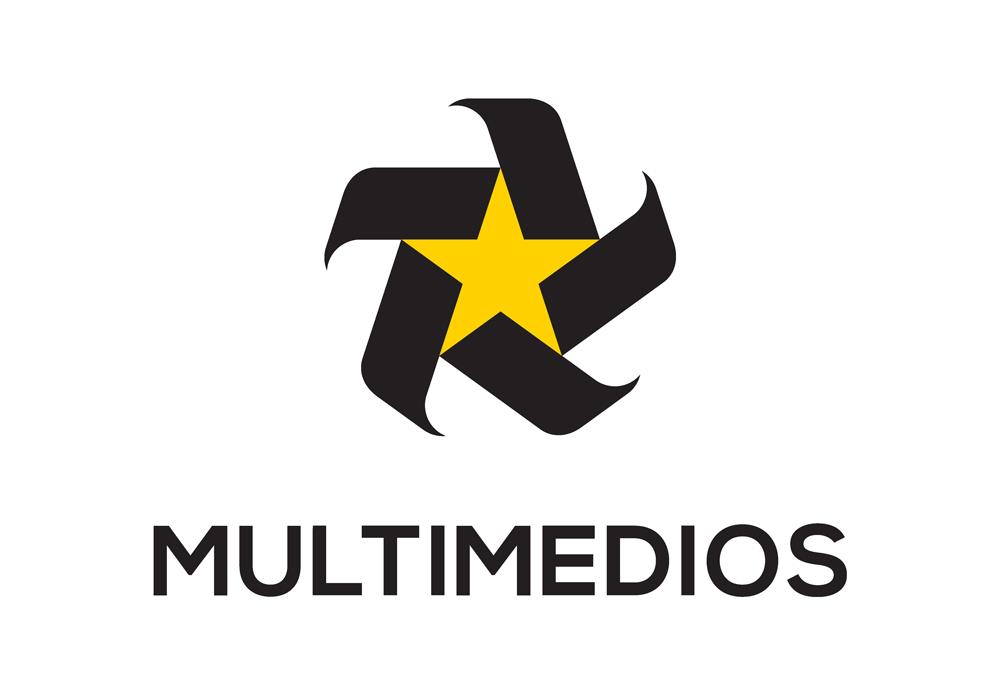 6.2Milenio TV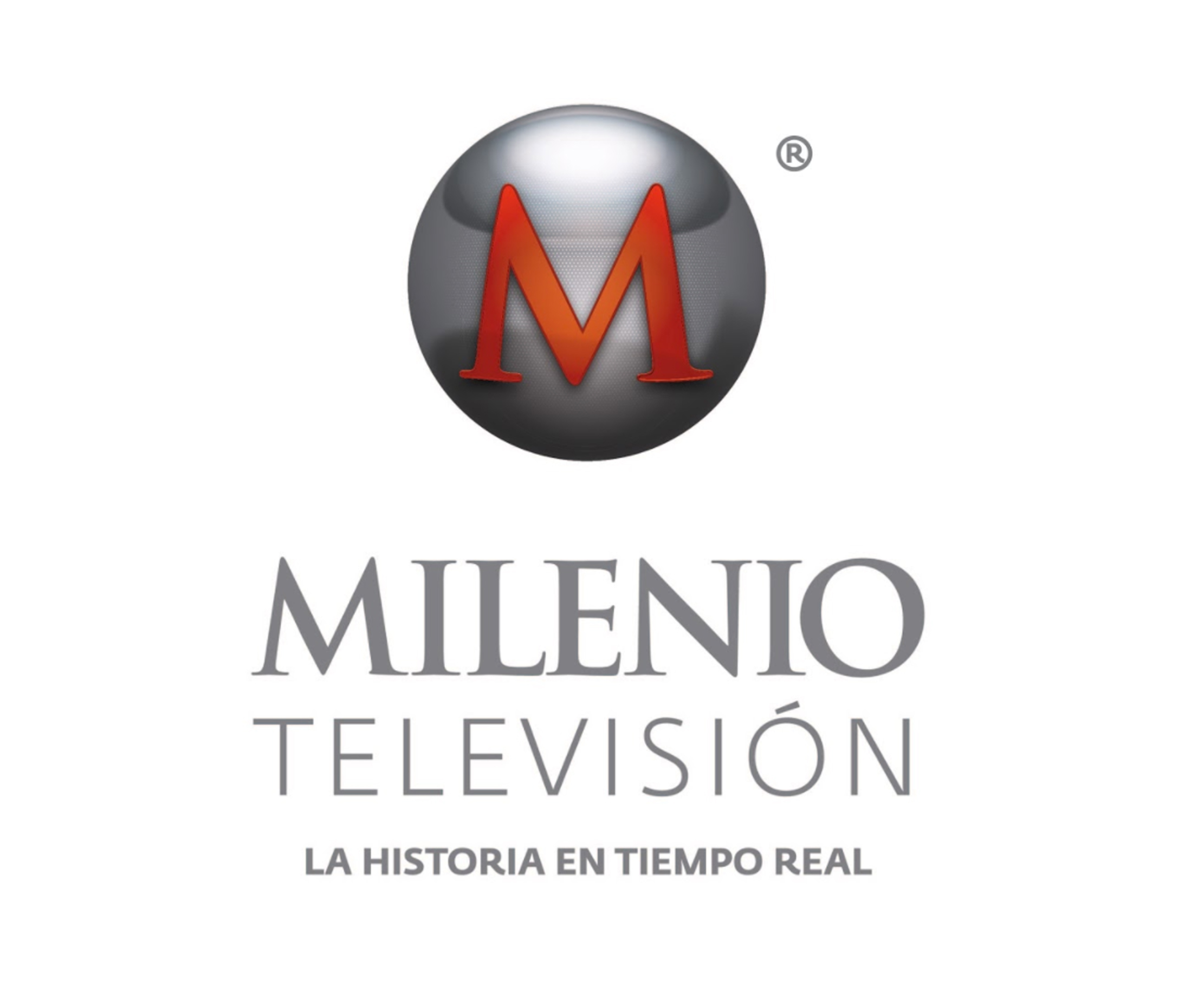 6.3Teleritmo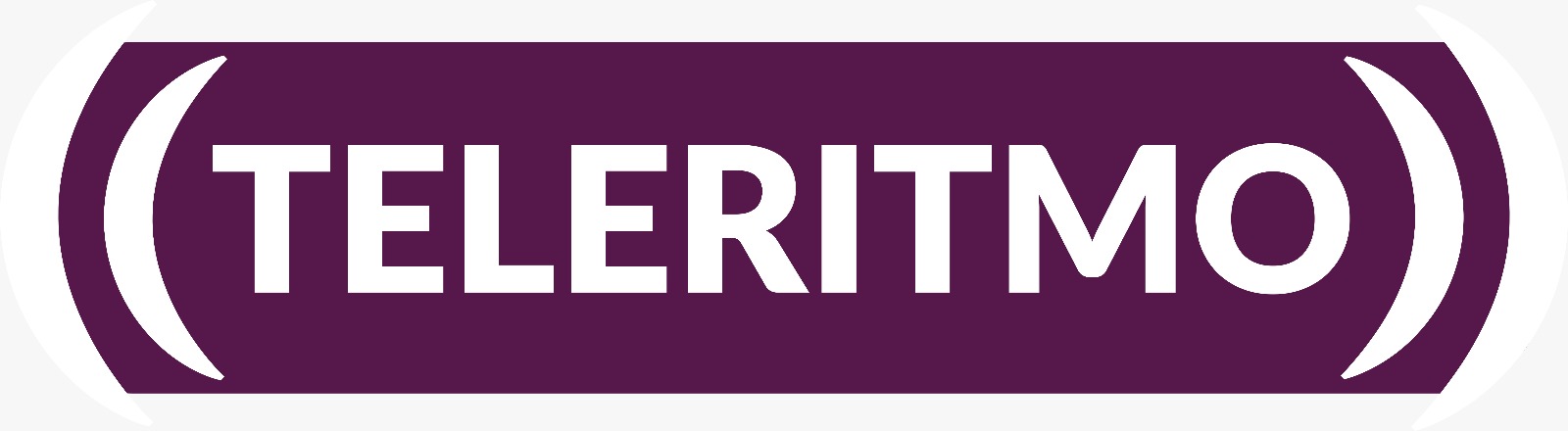 6.4MVS TV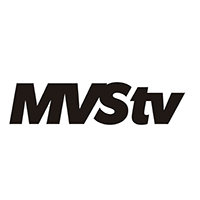 DistintivoLocalidadCanal de transmisiónCanal virtualCalidad de videoFormato de compresiónTasa de transferencia (Mbps)Canal de programaciónLogotipoXHTDJA-TDTGuadalajara y Área Metropolitana, Jalisco346.4SDMPEG-42.5MVS TVDistintivoLocalidadCanal de transmisiónCanal virtualCalidad de videoFormato de compresiónTasa de transferencia (Mbps)Canal de programaciónLogotipoXHTDJA-TDTGuadalajara y Área Metropolitana, Jalisco346.1HDMPEG-210.0MultimediosXHTDJA-TDTGuadalajara y Área Metropolitana, Jalisco346.2SDMPEG-42.5Milenio TVXHTDJA-TDTGuadalajara y Área Metropolitana, Jalisco346.3SDMPEG-42.5Teleritmo